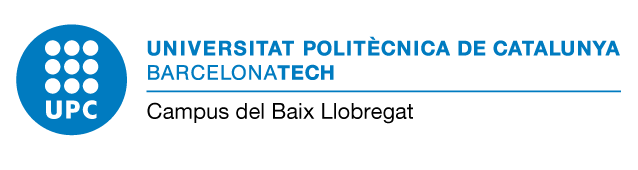                              Edifici D7 - C/Esteve Terradas, 10                             08860 Castelldefels  (Barcelona)                             Campus Baix Llobregat - Parc Mediterrani de la TecnologiaSOLICITUD DE RESERVA DE PLAZANombre y apellidos:  						  Número de pasaporte o NIE:  Domicilio a efectos de notificaciónDirección: 					 Ciudad/Población:						           Código Postal:		         Provincia:			Teléfono/ Móvil: 				        Email:   EXPONE:Que habiendo conseguido plaza en los estudios:			Grau en Enginyeria de Ciències AgronòmiquesGrau en Enginyeria Alimentària Grau en Enginyeria Agroambiental i del Paisatge Grau en Enginyeria de Sistemes BiològicsKETFOOD Master universitario en tecnologías facilitadoras para la industria alimentaria y de        Bioprocesos Grau (Fase comuna) en Enginyeria de Sistemes de Telecomunicació - TelemàticaGrau en Enginyeria de Sistemes Aeroespacials					       Dobles titulacions de grau dels àmbits aeroespacial i de telecomunicacionsMASTEAM Master universitario en aplicaciones y gestión de la ingeniería de telecomunicación  MAST Master universitario en ciencia y tecnología aeroespacial  DRONES Máster universitario en aplicaciones y tecnologías para los sistemas aéreos no tripulados SOLICITA:Reserva de plaza para:OPCIÓN (A) para iniciar los estudios en 1 cuatrimestreOPCIÓN (B) para iniciar los estudios en 2 cuatrimestresAcepto y estoy de acuerdo con el pago de la tasa asociada a la presente solicitud.      Me doy por enterado de la información básica sobre protección de datos que      se presenta en el reverso y que he leídoFirma:				Nombre y apellidos:  				Lugar y fecha: ILMO SR/A DIRECTOR/A DE LA ESCUELA DE INGENIERÍA DE TELECOMUNICACIÓN Y AEROESPACIAL DE CASTELLDEFELSIL·LM/A. DIRECTOR/A DE L’ESCOLA D’ENGINYERIA AGROALIMÈNTARIA I DE BIOSISTEMES DE BARCELONAInformación sobre protección de datosInformación sobre protección de datosResponsable del tratamientoUniversitat Politècnica de CatalunyaCampus del Baix Llobregathttps://cbl.upc.edu/cacbl.proteccio.dades@upc.eduDatos de contacto del delegado de protección de datos: Universitat Politècnica de Catalunyahttps://www.upc.edu/normatives/ca/proteccio-de-dades/normativa-europea-de-proteccio-de-dades/dades-de-contacte-del-delegat-de-proteccio-de-dadesFinalidad del tratamiento:F01.4 Admisión, matrícula, avaluación y gestión del expediente académico de los estudianteshttps://rat.upc.edu/ca/registre-de-tractaments-de-dades-personals/F01.4Tramitar las solicitudes de reserva de plazaLegitimación:Ejercicio de poderes públicoshttps://www.upc.edu/normatives/ca/proteccio-de-dades/normativa-europea-de-proteccio-de-dades/legitimacioDestinatarios:Vuestros datos no se comunicaran a terceros, salvo que haya una obligación legal. Derechos de las personas:Solicitar el acceso. La rectificación o supresión. La limitación del tratamiento. Oponerse al  tractamiento. Portabilidad de los datos.https://www.upc.edu/normatives/ca/proteccio-de-dades/normativa-europea-de-proteccio-de-dades/dretsPlazo de conservación:Mientras sea necesario para cualquiera de los propósitos que se describen en nuestra política de conservaciónhttps://www.upc.edu/normatives/ca/proteccio-de-dades/normativa-europea-de-proteccio-de-dades/politica-de-conservacio-de-les-dades-de-caracter-personalReclamación:Si no ha sido satisfecho el ejercicio de sus derechos, puede presentar una reclamación ante la APDCAT: apdcat.gencat.cat